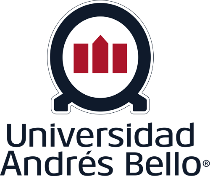 UNIVERSIDAD ANDRÉS BELLOPROGRAMA DE DOCTORADO EN EDUCACIÓN Y SOCIEDADFORMULARIO DE PROYECTO DE TESIS DOCTORALInstrucciones:Usted deberá completar este formulario para la descripción de su proyecto de tesis doctoral y adjuntarlo a su postulación al programa de Doctorado en Educación y Sociedad.Este documento no deberá tener una extensión superior a 3 (tres) páginas y permitirá al comité realizar un análisis completo de su postulación.El proyecto que presenta puede ser modificado en el transcurso de sus estudios de Doctorado. No obstante, si usted vinculó su postulación a una de las líneas del programa debe mantener su proyecto dentro de la misma.1. Información General de la Investigación1. Información General de la InvestigaciónNombre del proyecto Línea de investigación a la que se adscribirá2. Descripción Específica de la Investigación2.1. Resumen de la investigación que proyecta realizar (incluido breve análisis del estado del arte)2.2. Hipótesis de trabajo/objetivos generales y específicos2.3. Novedad, relevancia y factibilidad de ejecución del proyecto de investigación2.4. Alcance e impacto de los posibles resultados2.5. Exponga brevemente el aporte que haría su investigación al desarrollo de la disciplina2.6. Si es posible, indique al profesor del claustro con quien le gustaría trabajar